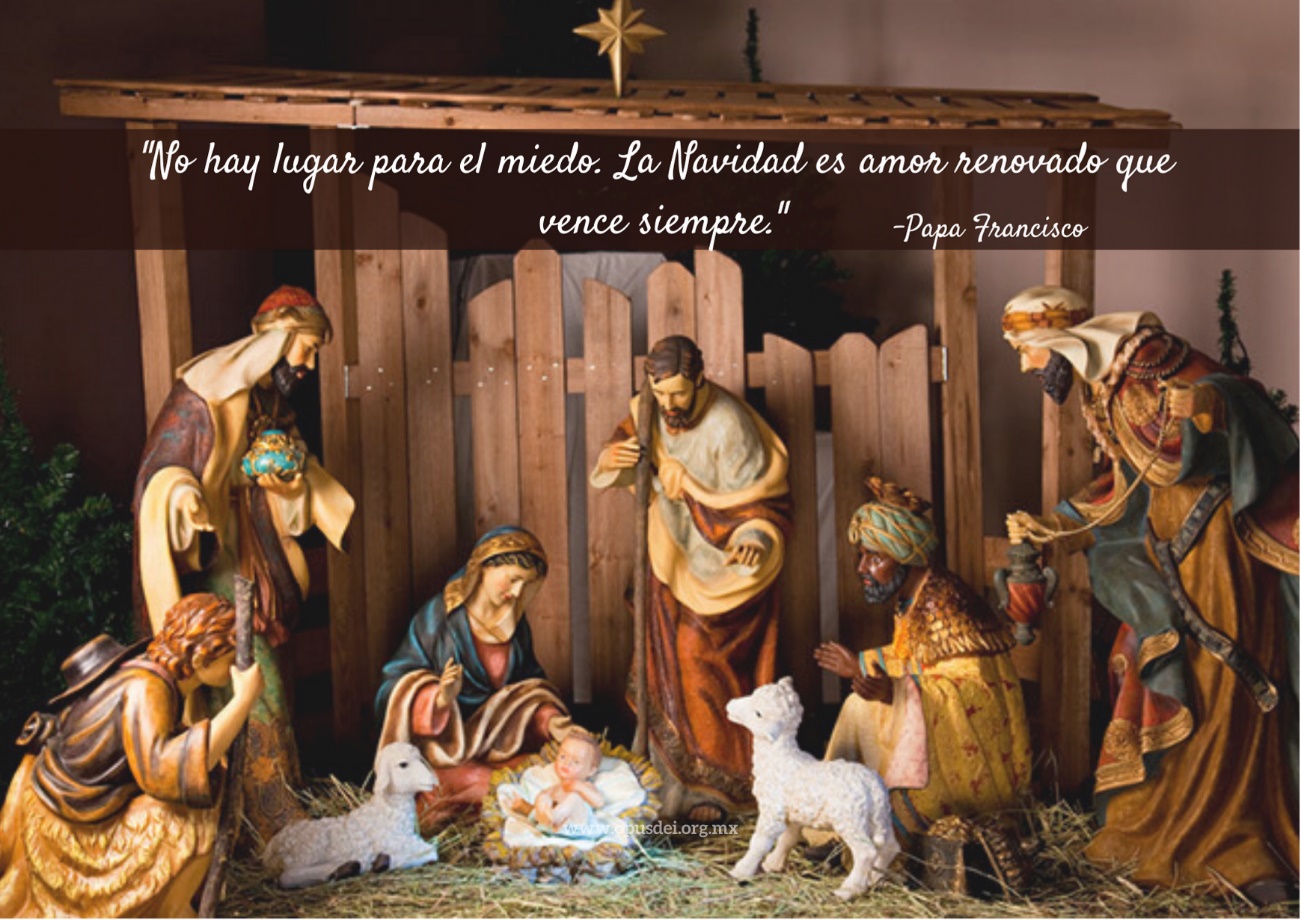 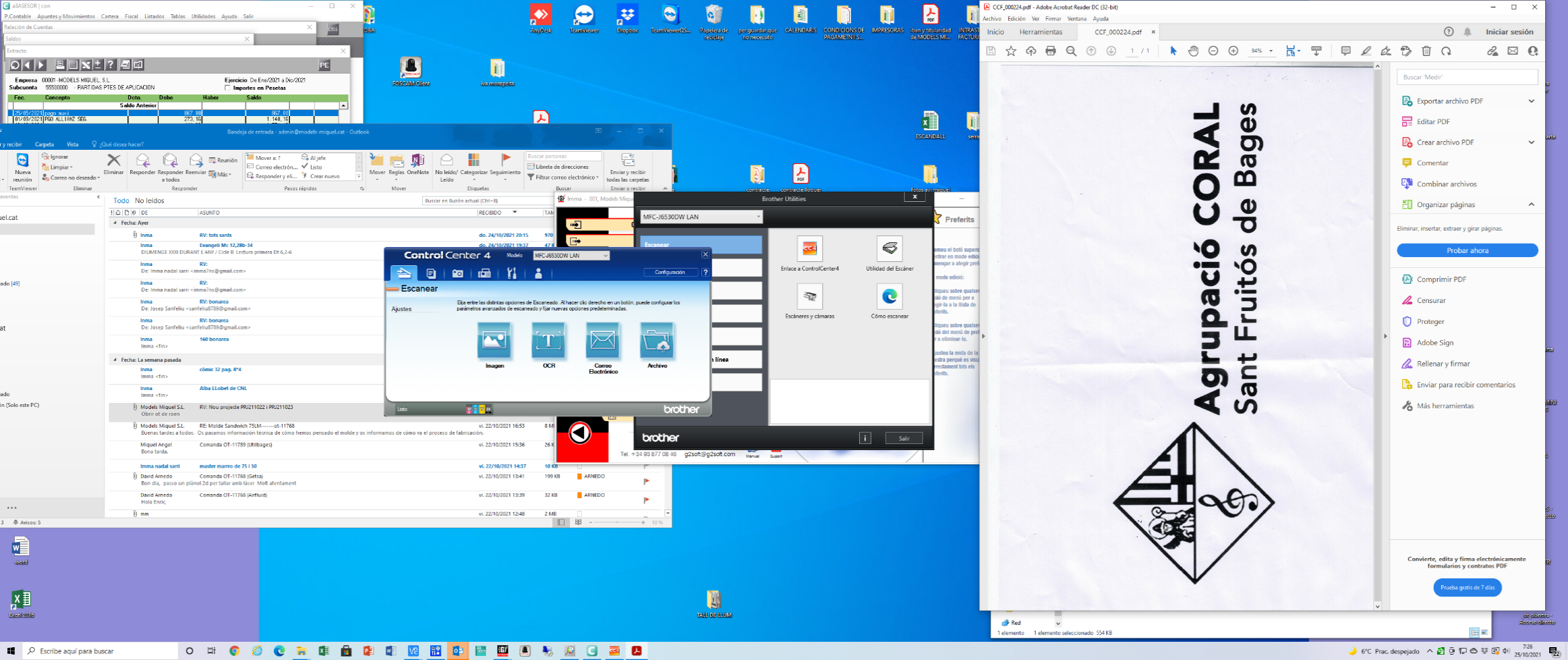 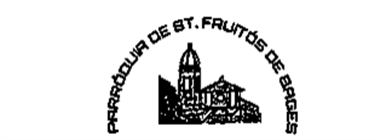 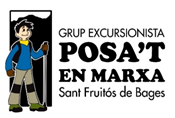 DATAHORAQUINA FESTA16/12/202319:15Pujada del pessebre a l'ermita de SANT VALENTI, a càrrec del grup "POSA'T EN MARXA".                       Sortida: de la plaça de l’Església, després de la Missa vespertina, on serà Beneit el Pessebre.24/12/202318:30MISSA ANTICIPADA IV D’ADVENT24/12/202312 nitMISSA DEL GALL "CANTA EL COR PARROQUIAL"25/12/202310:30CELEBRACIO DE NADAL “CANTA EL COR PARROQUIAL"25/12/202319:30"Concert de Nadal" per l'Agrupació Coral de Sant Fruitós de Bages30/12/202318:30MISSA ANTICIPADA DE LA SAGRADA FAMÍLIA: JESÚS, MARIA I JOSEP16/1231/12/202310:30MISSA DE LA SAGRADA FAMÍLIA: JESÚS, MARIA I JOSEP01/01/202410:30MISSA DE LA SOLEMNITAT DE LA MARE DE DEU06/01/202410:30MISSA DE L’EPIFANIA "CANTA EL COR PARROQUIAL"